27 февраля 2021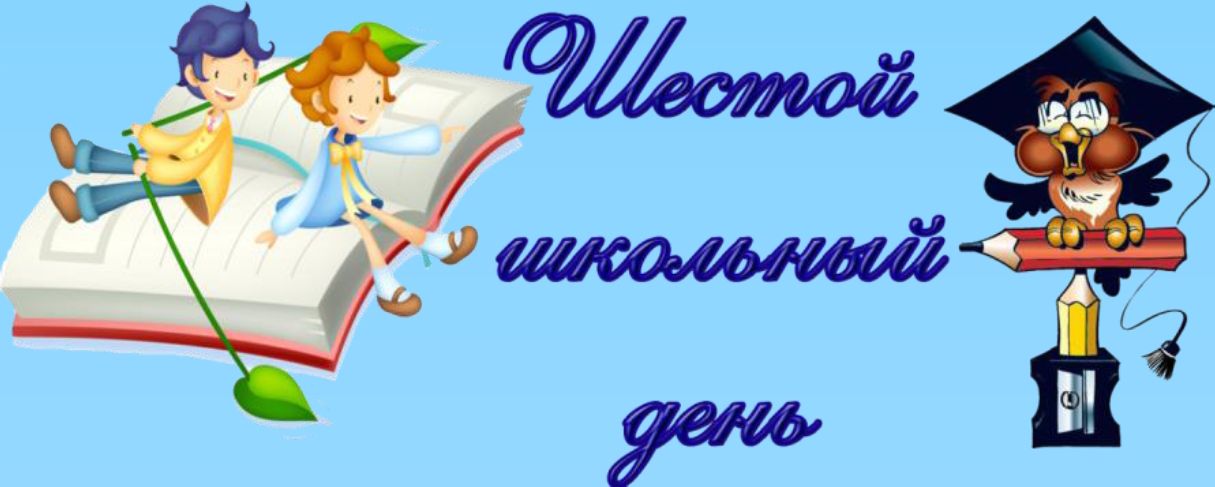 ВремяКлассыМероприятиеМестопроведенияОтветственные11.00Активы классовТворческая мастерская по подготовке к 8 мартаКаб.№ 10Бовтрель А.В.11.001 «В»Литературная викторина«По станицам сказок»Каб.№ 17Мархель С.П.10.002 «В»Беседа с элементами игры«Мы и экология»Каб. № 15Гибкая Я.Л.10.30-11.30Консультации по запросуКаб. № 22Казак В.Ф10.004«В»Викторина “Эти забавные животные”Каб. № 15Панасюк Д.Н.11.006 «В», 7 «В» Игровая программа «Школа бережливых»Спортивный залСкакуновский И.С., Скакуновская А.В.11.008 «В» Творческая мастерская «Мир творчества» Каб. № 16Орел И.Ф. 10.009 «В»Профориентационная игра «Мир профессий»Каб. №14Шевчук О.В.08.00- 13.00Учащиеся учрежденияРабота библиотекиБиблиотекаЖук О.С.09.00-09.45Учащиеся учрежденияКонкурс рисунков « Моя мама»БиблиотекаЖук О.С.15.00-17.00Учащиеся учрежденияРабота объединения по интересам «SUN RACE»Актовый залПедагог ЦДТ15.15-17.15Учащиеся учрежденияРабота объединения по интересам «Юный спасатель»БиблиотекаЖук О.С.09.30-11.30Учащиеся учрежденияРабота объединения по интересам «Стритбол»Спортивный залГапанович С.В.16.00-20.00Учащиеся учрежденияРабота спортивного залаСпортивный залСкакуновская А.В.